小桥沟水库集中式饮用水水源保护区突发环境事件应急预案编制单位：西畴县人民政府咨询单位：云南吉磊地质勘察信息咨询有限公司编制时间：二0二一年八月1 总则1.1 编制目的为有效防控西畴县小桥沟水库集中式饮用水水源保护区突发环境事件，规范应对突发环境事件的各项工作，建立健全的突发环境事件应急机制，快速处置水源保护区内发生的突发环境事件，提高西畴县应对水源保护区突发环境事件的能力，最大程度降低突发环境事件对小桥沟水库集中式饮用水水源保护区水质的影响。根据《集中式地表饮用水水源环境应急管理工作指南（试行）》（环办[2011]93号）、《集中式饮用水水源保护指南（试行）》（环办[2012]50号）、《集中式地表水饮用水水源保护区突发环境事件应急预案编制指南（试行）》（生态环境部公告2018年1号）以及《环境应急资源调查指南（试行）》（环办应急[2019]17号）等有关规定，结合西畴县实际情况，编制本预案。1.2 编制依据1.2.1法律法规（1）《中华人民共和国环境保护法》（主席令2014年第9号，2015年1月1日起实施）；（2）《中华人民共和国水污染防治法》（2018年1月1日起施行）；（3）《中华人民共和国突发事件应对法》（主席令2007年第69号，2007年11月1日起施行）；（4）《危险化学品安全管理条例》（国务院令第645号，2013年12月7日起实施）；（5）《突发环境事件应急管理办法》（环境保护部令第34号，2015年6月5日起实施）；（6）《突发环境事件调查处理办法》（环境保护部第32号令，2014年12月19日起实施）；（7）《突发环境事件信息报告办法》（环境保护部第17号令，2011年5月1日起实施）；（8）《关于切实加强饮用水水源保护妥善应对突发环境事件的通知》（环办函[2014]498号）；（9）《饮用水水源保护区污染防治管理规定》（环境保护部令第16号）；（10）《城市供水水质管理规定》（建设部令第156号）；（11）《生活饮用水卫生监督管理办法》（住房城乡建设部、国家、卫生计生委令第31号）；（12）《云南省水利工程管理条例》（2018年3月31日云南省第十三届人民代表大会第二次会议通过）；（13）《国家突发环境事件应急预案（2014年修订）》（国务院办公厅，国办函〔2014〕119号，2014年12月29日起实施）。1.2.2技术规范（1）《地表水环境质量标准》(GB3838-2002)；（2）《土壤环境质量标准》（GB15618-1995）；（3）《饮用水源保护区划定技术规范》（HJ338-2018）；（4）《生活饮用水水源水质标准》（CJ3020-93）；（5）《饮用水水源保护区标志技术要求》(HJ/T433-2008)；（6）《生活饮用水集中供水单位卫生规范》(卫监发【2001】161号)；（7）《集中式饮用水水源环境保护指南（试行）》（环办【2012】50号）；（8）《集中式地表饮用水水源地环境应急管理工作指南》（环办【2011】93号）；（9）《集中式地表水饮用水水源保护区突发环境事件应急预案编制指南（试行）》（生态环境部公告2018年1号，2018年3月23日起实施）；（10）《环境应急资源调查指南（试行）》（环办应急[2019]17号，2019年3月1日起实施）；（11）《企业突发环境事件风险评估指南（试行）》（环办〔2014〕34号，2014年4月3日起实施）；（12）《企业突发环境事件风险分级方法》（HJ 941-2018，2018年3月1日起实施）；（13）《行政区域突发环境事件风险评估推荐方法》（环办应急[2018]9号，2018年1月30日起实施）；（14）《突发环境事件应急监测技术规范》（HJ589-2010）；（15）《集中式饮用水水源地规范化建设环境保护技术要求》（HJ773-2015）；（16）《集中式饮用水水源地环境保护状况评估技术规范》（HJ774-2015）。1.2.3其他相关资料文件（1）《文山州城市集中式饮用水水源保护区划分报告》（2012年）；（2）《文山州人民政府关于报批城镇集中式饮用水水源保护区划分方案的通知》（文政办发［2011］205号）；（3）《小桥沟水库突发环境事件应急预案》（西畴供水有限责任公司2020年版）。1.3环境质量标准（1）小桥沟属湖泊水库型饮用水水源，功能区划为Ⅱ类水体，执行《地表水环境质量标准》（GB3838-2002）Ⅱ级标准。表1-1 各评价范围内适用的地表水评价标准（2）小桥沟水库集中式饮用水水源保护区内的农用地土壤应执行《土壤环境质量 农用地土壤污染风险管控标准（试行）》（GB15618-2018），建设用地土壤应执行《土壤环境质量 建设用地土壤污染风险管控标准（试行）》（GB36600-2018）。1.4 适用范围本预案适用于西畴县小桥沟水库集中式饮用水水源保护区内发生或可能发生的突发环境事件，具体范围包括小桥沟水库集中式饮用水水源保护区以及从保护区边界向上游连接水体及周边汇水区域上溯24h流程范围内的水域和分水岭内的陆域，最大不超过汇水区域的范围。由于水源地上游无连接水体，故本次评价范围为水源保护区及保护区周边水域、陆域，结合地形最大不超过汇水区域的范围。发生或可能发生的突发环境事件具体包括以下事件：（1）由于污染物排放或自然灾害、生产安全事故、交通运输事故等因素，导致水源地风险物质进入水源保护区或其上游的汇水区域，突然造成或可能造成水源地水质超标，影响或可能影响饮用水供水单位正常取水，危及公众身体健康和财产安全，需要采取紧急措施予以应对的事件。（2）其它突发性环境事件造成的水环境污染事件。本预案适用地域范围见附图一。1.5 预案衔接本预案与《西畴县突发环境事件应急预案》和西畴供水有限责任公司发布的《小桥沟水库突发环境事件应急预案》（西畴供水有限责任公司2020年版）相衔接。同时与可能产生相互影响的上下游企业事业单位的有关预案相互衔接，在突发环境事件发生、发展及污染物迁移的全过程，共同配合做好污染物拦截、信息收集研判、事件预警和应急响应等工作。当发生一般或较大突发环境事件时，根据事发现场情况，启动本预案和《小桥沟水库突发环境事件应急预案》（西畴供水有限责任公司2020年版），西畴供水有限责任公司采取调整水处理工艺，强化水处理工艺的净化效果等应急措施。当发生重大或特别重大突发环境事件时，西畴县应急指挥部启动相应的应急措施，西畴供水有限责任公司采取停止供水或启动备用水源等应急措施的同时向西畴县人民政府报告。图1.5-1  应急预案衔接关系图1.6 工作原则（1）预防优先，常备不懈。提高全社会对饮用水水源保护区突发环境事件的防范意识，把应对饮用水水源保护区突发环境事件的各项工作落实到日常管理之中，加强预防预警措施，完善信息网络建设，加强应急演练，做好应对饮用水水源保护区突发环境事件的各项准备工作。（2）属地为主，专业处置。在县政府统一领导下，实行分级负责、分类管理、条块结合、属地为主、专业处置的管理体系。建立县、乡（镇）两级应急处置预案，各乡（镇）政府和县级有关部门按各自职责范围做好饮用水水源保护区突发环境事件的预防和处置工作。（3）依法规范，加强管理。依据有关法律法规，加强饮用水源日常监督管理与应急管理，维护公众合法权益，使应对饮用水水源保护区突发环境事件工作规范化、制度化、法制化。（4）依靠科技，加强合作。重视饮用水源环境安全的科技投入，采用先进的监测、预测、预警、预防和应急处置技术及措施，充分发挥专业科技人员作用。相关职能部门通力合作、资源共享、协同应对饮用水水源保护区突发环境事件。2 应急指挥体系西畴县应急指挥体系包括应急指挥部和现场应急指挥部。根据突发环境事件影响程度和应急处置工作需要，还包括可能的外部应急救援力量，如西畴县或周边地区的市、县人民政府及有关部门、专业应急组织、应急咨询或支援机构等。专家组包括文山州生态环境局西畴分局，西畴县水务局和卫健局。图2-1  突发环境事件应急指挥体系图2.1 应急指挥部西畴县人民政府组织有关部门和单位成立西畴县应急指挥部，包括总指挥、副总指挥、应急指挥办公室和应急指挥办公室成员等。负责统一指挥、协调西畴县小桥沟水库集中式饮用水水源保护区突发环境事件应急救援工作；研究决策水源保护区突发环境事件应急处置事项；向县政府报告突发环境事件应急处置工作进展情况；请求文山州环境事故应急管理办公室的应急增援；完成上级人民政府交办的其他事项等。应急指挥部组成、职责分工等见下表。表2.1-1  应急指挥部和职责2.2 现场应急指挥部现场应急指挥部由总指挥和各现场应急工作组组成。发生较大及以上突发环境事件时，由应急指挥部总指挥亲自或委托副总指挥赶赴现场，成立现场应急指挥部，并通知各应急指挥办公室成员成立现场应急工作组，同时更新现场应急工作组联系名单以便保持救援过程中通讯的畅通。随后组织研判突发环境事件发展态势，制定并批准现场处置方案，开展现场应急处置。总指挥主要职责：（1）负责突发环境事件现场各项应急救援工作的指挥工作；（2）负责指挥现场疏散、救护警戒和排险工作；（3）负责现场各项救援行动的协调配合；（4）及时向上级报告环境污染事故的具体情况。图2.2-1  现场应急指挥部体系图2.3 现场应急工作组应包括应急处置组、应急监测组、应急供水保障组、应急物资保障组、应急专家组和综合组等。应急工作组组成、职责分工等见下表。表2.2-1  现场应急工作组职责2.4 外部应急救援力量外部救援机构为周边村委会、政府职能部门或服务型机构，根据水源保护区突发环境事件等级和应急处置工作需要，发生重大突发环境事件及以上时，西畴县可向其他区县、附近企业等申请支援。小桥沟集中式饮用水水源保护区发生突发环境事件时可支援的外部应急救援力量主要有文山州环境事故应急管理办公室。在发生突发环境事故时，可通过信息传递需要实施外部救援，外部救援企业及相关部门本着“以人为本，快速响应”的原则，对水源地进行应急救援，减小突发环境事故对环境、经济造成的损失。表2.4-1  外部应急救援力量名单及联系方式3 应急响应应急响应包括信息收集和研判、预警、信息报告与通报、事态研判、应急监测、污染源排查与处置、应急处置、物资调集及应急设施启用、舆情监测与信息发布、响应终止等工作内容。应急响应工作线路见图3-1。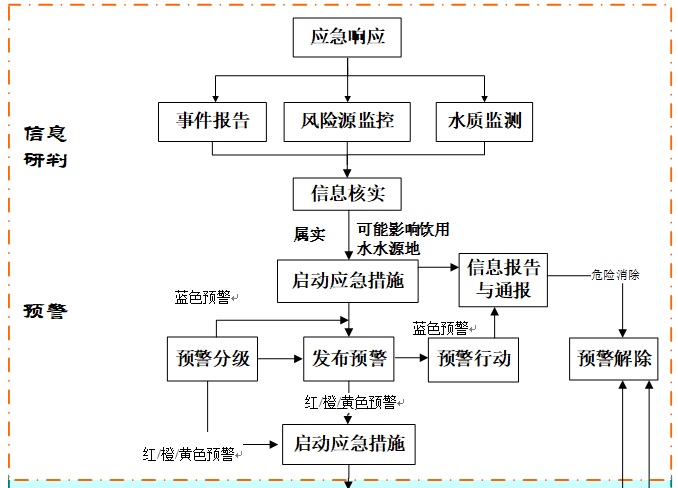 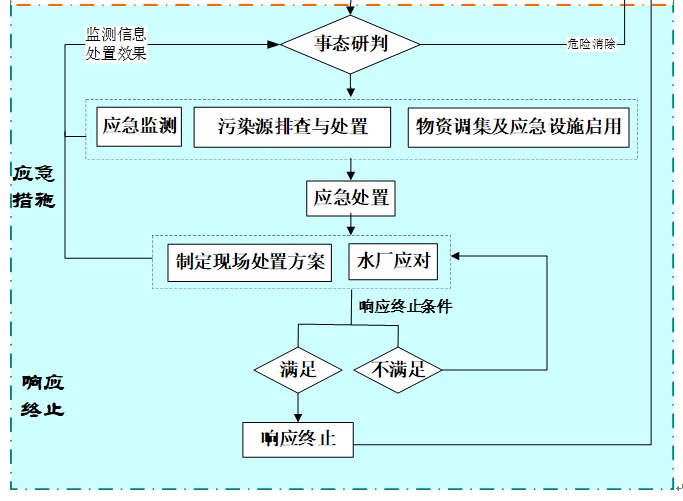 图3-1  水源保护区突发环境事件应急响应工作路线图3.1 信息收集和研判3.1.1 信息收集（1）西畴县生态环境、住房城乡建设、水务等部门，可通过流域、水源地或供水单位开展的水质监督性监测（常规断面）等日常监管渠道获取水质异常信息，也可以通过水文气象、地质灾害、污染源排放等信息开展水质预测预警，获取水质异常信息。（2）生态环境部门可通过水源地上游及周边主要风险源监控获取异常排放信息，也可通过12369热线、网络等途径获取突发环境事件信息；公安交通部门可通过交通事故报警获取流动源事故信息。（3）通过县人民政府不同部门之间、上下游相邻行政区域政府之间建立的信息收集与共享渠道，获取突发环境事件信息。3.1.2 信息研判通过日常监管渠道首次发现水质异常或群众举报、责任单位报告等获取突发事件信息的部门，应第一时间开展以下工作。（1）核实信息的真实性。（2）进一步收集信息，必要时通报有关部门共同开展信息收集工作。（3）将有关信息报告县应急指挥办公室，由应急指挥办公室研判后发布预警信息，必要时与生态环境部门、水务部门联合研判。3.2 预警3.2.1 预警分级对可以预警的饮用水水源保护区突发环境事件，根据水源保护区重要性、按照事件发生的可能性大小、污染物的危害性、事态的紧急程度、采取的响应措施以及对取水可能造成的影响等情况，将预警划分为重大环境事件（Ⅰ级）和一般环境事件（Ⅱ级）二级，预警信号依次为红色和橙色。发布预警，即应采取预警行动或同时采取应急措施。当发生水环境污染事件，但水源保护区尚未受到污染，或是污染物已进入水源保护区上游汇水区域，但经研判认为对水源保护区水质影响可能较小、不影响取水时，为橙色预警；当污染物已进入（或出现在）水源保护区或其上游汇水区域，且经研判认为对水源保护区水质影响可能较大时、可能影响取水时，发布红色预警。饮用水水源保护区突发环境事件应急指挥部应当根据事态的发展，按照有关规定适时调整预警级别并重新发布。3.2.2 预警的启动条件表3.2-1  不同等级环境事件下的预警启动条件一览表3.2.3 发布预警和预警级别调整发生一般突发环境事件时，由应急指挥办公室向供水单位发布预警，供水公司采取调整水处理工艺，强化水处理工艺等应急措施。发生较大及以上突发环境事件时，由应急指挥办公室报告县人民政府，县人民政府在获取突发环境事件信息后，立即通知应急指挥部总指挥组织应急指挥部成员，根据达到的预警级别条件发布相应的预警。预警信息包括可能发生的突发环境事件类别、预警级别、起始时间、可能影响范围、警示事项、应采取的措施和发布机关等。预警发布的对象，应主要针对组织实施预警行动和应急处置行动的部门和单位。预警信息发布后，可根据事态发展、采取措施的效果，适时调整预警级别并再次发布。3.2.4 预警行动水源保护区突发环境事件预警信息发布后，相关部门应采取以下措施；（1）责令应急救援队伍、负有特定职责的人员进入待命状态，动员后备人员做好应急救援准备。当突发环境事件预警等级为较大及以上时，立即成立现场应急指挥部，总指挥组织开展应急响应工作。（2）做好事件信息上报和通报工作。（3）责令水源保护区对应水厂进入待命状态，做好停止取水、深度处理、低压供水或启动备用水源等准备工作。（4）加强信息监控，核实突发环境事件污染来源、进入水体的污染物种类和总量、污染扩散范围等信息。（5）开展应急监测，对水源保护区和连接水体加强监测，对可能导致饮用水水源保护区突发环境事件发生的相关企业事业单位和其它生产经营者加强环境监管。（6）封闭、隔离或者限制使用有关场所，中止可能导致危害扩大的行为和活动；（7）调集所需应急物资和设备，做好应急保障。（8）依据不同预案情景和部门职责分工，组织有关部门和机构、应急专家对预警信息进行溯源分析，预估可能影响的范围和危害程度。（9）在危险区域设置提示或者警告标志，必要时，及时通过电视、广播、报纸、互联网、手机短信等媒体向公众发布预警信息，并加强舆情监测，做好舆论引导和舆情应对工作。3.2.5 预警解除西畴县饮用水水源保护区突发环境事件应急指挥部应当根据事态的发展，按照有关规定适时调整预警级别并重新发布。事实证明不可能发生突发事件或者危险已经解除的，应当立即宣布解除预警，终止预警期，并解除已经采取的有关措施。1、预警解除条件符合下列条件之一的，可解除预警：（1）进入饮用水水源保护区陆域范围的污染物已成功围堵，且清运至保护区外，未发生向水域扩散的情况。（2）进入饮用水水源保护区水域范围的污染物已成功拦截或导流至保护区外，没有向取水口扩散的风险，且水质监测结果达标。（3）事件造成的对水厂的影响已经消除，水厂已经恢复取水。2、预警解除程序（1）一般突发饮用水水源环境事件预警信息的解除，由应急指挥办公室决定解除或结束应急处置工作。（2）较大突发饮用水水源环境事件预警信息的解除，由应急指挥部决定解除或结束应急处置工作。（3）重大和特别重大突发饮用水水源环境事件预警信息的解除，由县人民政府报告省政府决定解除或结束应急处置工作。预警流程图见附图三。3.3 信息报告与通报3.3.1 信息报告责任单位和责任人信息报告的责任单位和责任人为发生饮用水水源保护区突发环境事件的企事业单位及个人；对发生饮用水水源保护区突发环境事件的企事业单位及个人负有管理责任的部门和单位；负有环境保护监管职能的行政主管部门和行业主管部门。3.3.2 信息报告程序（1）发现已经造成或可能造成水源地污染的有关人员和责任单位，应按照有关规定立即向负有管理责任的部门及环境保护部门等报告。（2）水源地突发环境事件发生地所属行政区域的有关部门在发现或者获取水源地突发环境事件信息后，应立即进行核实，了解有关情况。经过核实后，第一时间向应急指挥办公室报告。应急指挥办公室经过研判，确定事件等级。发生一般突发环境事件时，由应急指挥办公室通报供水单位，发生重大突发环境事件时，由应急指挥办公室报告县人民政府。（3）特殊情况下，若遇到敏感事件或发生在重点地区、特殊时期，一般突发环境事件或可能演化为重大突发环境事件的信息，有关责任单位和部门应立即向应急指挥办公室报告，应急指挥办公室立即向县人民政府报告。（4）上级人民政府主管部门先于下级人民政府主管部门获悉水源地突发环境事件信息的，可要求下级人民政府主管部门核实并报告相应信息。3.3.4 信息通报程序发生一般突发环境事件时，由应急指挥办公室通报供水单位，供水公司采取调整水处理工艺，强化水处理工艺等应急措施。发生重大突发环境事件时，由应急指挥办公室报告县人民政府，县人民政府在获取了突发环境事件信息后，应立即向应急指挥部总指挥和成员部门通报。同时向文山州人民政府通报。水源地突发环境事件已经或可能影响相邻行政区域的，西畴县人民政府应及时通报相邻区域同级人民政府及有关部门。信息报告与通报程序图见附图二。3.3.4 信息报告和通报内容饮用水水源保护区突发环境事件报告分为初报、续报和处理结果报告三类。初报主要内容：事件的类型、时间、地点、污染源、主要污染物质、人员受害情况、事件潜在的危害程度、转化方式及去向等初步情况。续报主要内容：事件的有关确切数据、发生的原因、过程、进展情况及采取的应急措施等基本情况。续报时限为初报后1h，之后间隔1h进行一次更新，直至预警解除。处理结果报告主要内容：事件的处理措施、过程和结果，事件潜在或间接的危害、社会影响、处理后的遗留问题，参加处理工作的有关部门和工作内容，出具有关危害与损失的证明文件等详细情况以及有关意见建议。初报可用电话或书面报告，续报可通过网络或书面报告，处理结果报告采用书面报告。3.4 事态研判发布预警后，一般由应急指挥部总指挥按照水源地应急预案中列明的副总指挥、应急指挥办公室、应急指挥办公室成员及名单，迅速组建参加现场应急工作组，跟踪开展事态研判。事态研判包括：事故点下游水利设施工程情况、判断污染物进入水体的数量及种类性质、事故点下游水系分布（包括清洁水情况）、距离水源保护区取水口的距离和可能对水源保护区造成的危害，以及备用水源保护区情况。以此作为制定和动态调整应急响应有关方案、实施应急监测、污染源排查与处置和应急处置的重要基础。3.5 应急监测3.5.1 开展应急监测程序发布预警后，由文山州生态环境局西畴分局开展应急监测。文山州生态环境局西畴分局负责组织协调开展涉及饮用水水源保护区突发环境事件发生地应急监测工作。饮用水水源保护区突发环境事件发生时，根据事件的严重性、紧急程度和可能波及的范围分级启动应急监测工作，查明污染物种类、污染程度、范围以及污染发展趋势，明确相应的应急监测方案和监测方法，确定监测的布点和频次，调配应急监测设备、车辆，及时准确监测，为饮用水水源保护区突发环境事件应急决策提供依据。根据污染物的扩散情况和监测结果的变化趋势，并通过专家咨询和讨论的方式，可对监测方案适时调整。3.5.2 制定应急监测方案应急监测方案应包括依据的技术规范、实施人员、布点原则、采样频次和注意事项、监测结果记录和报告方式等。应急监测重点是抓住污染带前锋、峰值位置和浓度变化，对污染带移动过程形成动态监控。当污染来源不明时，应先通过应急监测确定特征污染物成份，再进行污染源排查和先期处置。应急监测原则和注意事项包括以下内容：（1）监测范围。应尽量涵盖水源地突发环境事件的污染范围，并包括事件可能影响区域和污染物本底浓度的监测区域。（2）监测布点和频次。以突发环境事件发生地点为中心或源头，结合水文和气象条件，在其扩散方向及可能受到影响的水源地位置合理布点，必要时在事故影响区域内水源取水口、农灌区取水口处设置监测点位（断面）。应采取不同点位（断面）相同间隔时间（一般为1小时）同步采样监测方式，动态监控污染带移动过程。①针对固定源突发环境事件，应对固定源排放口附近水域、下游水源地附近水域、土壤进行加密跟踪监测。②针对流动源、非点源突发环境事件，应对事发区域下游水域、土壤和下游水源地附近进行加密跟踪监测。（3）现场采样。应制定采样计划和准备采样器材。采样量应同时满足快速监测、实验室监测和留样的需要。采样频次应考虑污染程度和现场水文条件，按照应急专家组的意见确定。（4）监测项目。通过现场信息收集、信息研判、代表性样品分析等途径，确定主要污染物及监测项目。监测项目应考虑主要污染物在环境中可能产生的化学反应、衍生成其他有毒有害物质，有条件的地区可同时开展水生生物指标的监测，为后期损害评估提供第一手资料。（5）分析方法。具备现场监测条件的监测项目，应尽量在现场监测。必要时，备份样品送实验室监（复）测，以确认现场定性或定量监测结果的准确性。（6）监测结果与数据报告。应按照有关监测技术规范进行数据处理。监测结果可用定性、半定量或定量方式报出。监测结果可采用电话、传真、快报、简报、监测报告等形式第一时间报告现场应急指挥部。（7）监测数据的质量保证。应急监测过程中的样品采集、现场监测、实验室监测、数据统计等环节，都应有质量控制措施，并对应急监测报告实行三级审核。3.6 污染源排查与处置3.6.1 明确排查对象当水质监测发现异常、污染物来源不确定时，由总指挥牵头，公安局，水利局、农业农村局、文山州生态环境局西畴分局等参加。根据特征污染物种类、浓度变化、释放总量、释放路径、释放时间，以及当时的水文和气象条件，迅速组织开展污染源排查。针对不同类型污染物的排查重点和对象如下。（1）有机类污染：重点排查城镇生活污水处理厂、工业企业，调查污水处理设施运行、尾水排放的异常情况。（2）营养盐类污染：重点排查城镇生活污水处理厂、工业企业、畜禽养殖场（户）、农田种植户、农村居民点、医疗场所等，调查污水处理设施运行、养殖废物处理处置、农药化肥施用、农村生活污染、医疗废水处理及消毒设施的异常情况。（3）细菌类污染：重点排查城镇生活污水处理厂、畜禽养殖场（户）、农村居民点，调查污水处理设施运行、养殖废物处理处置、医疗场所、农村生活污染的异常情况。（4）农药类污染：重点排查农药制造有关的工业企业、果园种植园（户）、农田种植户、农灌退水排放口，调查农药施用和流失的异常情况。（5）石油类污染：重点排查加油站、运输车辆、港口、码头、洗舱基地、运输船舶、油气管线、石油开采、加工和存贮的工业企业，调查上述企业和单位的异常情况。（6）重金属及其他有毒有害物质污染：重点排查采矿及选矿的工业企业（含化工园区）、尾矿库、危险废物储存单位、危险品仓库和装卸码头、危化品运输船舶、危化品运输车辆等，调查上述企业和单位的异常情况。3.6.2 切断污染源经过排查，确定污染物来源后，由总指挥牵头，公安局，水利局、农业农村局、文山州生态环境局西畴分局等参加，迅速采取切断污染源、收集和围堵污染物等处置措施。包括以下内容：（1）对发生非正常排放或有毒有害物质泄漏的固定源突发环境事件，应尽快采取关闭、封堵、收集、转移等措施，切断污染源或泄漏源。（2）对道路交通运输过程中发生的流动源突发事件，可启动路面系统的导流槽、应急池或紧急设置围堰、闸坝等，对污染源进行围堵并收集污染物。（3）启动应急收集系统集中收集陆域污染物，设立拦截设施，防止污染物在陆域漫延，组织有关部门对污染物进行回收处置。（4）根据现场事态发展对扩散至水体的污染物进行处置。3.7 应急处置发布较大及以上突发环境事件预警后，应急指挥部总指挥亲自或委托副总指挥赶赴现场，成立现场应急指挥部，并立即通知应急指挥部成员，更新现场应急工作组联系名单以便保持救援过程中通讯的畅通。随后组织研判突发环境事件发展态势，制定并批准现场处置方案，开展现场应急处置。各应急指挥部成员在接到通知后，亲自或委托该部门主要科室负责人赶赴现场，参与现场处置的有关单位和人员要服从现场应急指挥部的统一指挥。3.7.1 先期处置发生突发环境事件时，先期采取有效的处置措施，可以有效防止污染物的扩散。（1）根据事故类型，第一发现者或事故初期处置人员先采取围堵、吸附、关闸、减少取水量或停止取水等措施控制污染源，并报告总指挥。（2）第一发现者或事故初期处置人员，立即采取应急监测措施，待上级指挥到来后向前来的上级指挥汇报情况，协助其做好现场情况调查和初步处理。3.7.2制定现场处置方案应急处置方案包括：应急监测、污染处置措施、物资调集、应急队伍和人员安排、供水单位应对等。根据污染特征，水源保护区突发环境事件的污染处置措施如下。（1）水体内污染物治理、总量或浓度削减。根据应急专家组意见，制定综合处置方案，经现场应急指挥部确认后实施。一般采取隔离、吸附、打捞、扰动等物理方法，氧化、沉淀等化学方法，利用湿地生物群消解等生物方法和上游调水等稀释方法，可以采取一种或多种方式，力争短时间内削减污染物浓度。（2）应急工程设施拦截污染水体。在河道内启用或修建拦截坝、节制闸等工程设施拦截污染水体；通过导流渠将未受污染水体导流至污染水体下游，通过分流沟将污染水体分流至水源保护区外进行收集处置；利用前置库、缓冲池等工程设施，降低污染水体的污染物浓度，为应急处置争取时间。不能建设永久应急工程的，应事先论证确定可建设应急工程的地址，并在预案中明确。3.7.3 供水安全保障在启动预警时第一时间通知供水单位。供水单位应根据污染物的种类、浓度、可能影响取水口的时间，及时采取深度处理、低压供水或启动备用水源等应急措施，并加强污染物监测，待水质满足取水要求时恢复取水和供水。饮用水源受到污染时应立刻停止供水，待监测结果正常后方能恢复供水。供水单位通报联络的工作人员姓名、职务和联系电话见附件四。3.8 物资调集及应急设施启用西畴县现有的应急物资储备中，适用于饮用水水源保护区突发环境事件的应急物资有西畴供水有限责任公司内储存的应急物资。表3.8-1  西畴供水有限责任公司可调动应急物资储备明细表根据《小桥沟水库集中式饮用水水源保护区突发环境事件风险评估报告》（附件一）和环境应急资源调查报告表（附件二）中对西畴县应急物资的调查结果，西畴县现有的适用于饮用水水源保护区突发环境事件的应急物资储备中无大型移除和拦截移动源的装备和设施等，发生饮用水水源保护区突发环境事件时，不能及时应对环境污染事件。已在风险评估报告中提出补充相应物资的建议。3.9 舆情监测与信息发布西畴县应急指挥部统一负责一般饮用水水源保护区突发环境事件信息发布。通过发新闻稿、接受记者采访、举行新闻发布会、组织专家解读等方式，借助电视、广播、报纸、互联网等多种途径，主动、及时、准确、客观向社会发布饮用水水源保护区突发环境事件应对工作信息，回应社会关切，澄清不实信息，正确引导社会舆论，做好舆情分析工作。信息发布内容包括事件单位名称和地址、事件原因、污染程度、影响范围、已采取的应对措施及成效、需要公众配合采取的措施、公众防范常识和事件调查处理进展情况等。3.10 响应终止3.10.1 应急终止条件符合下列条件之一的，可终止应急响应：（1）进入饮用水水源保护区陆域范围的污染物已成功围堵，且清运至保护区外，未发生向水域扩散的情况。（2）进入饮用水水源保护区水域范围的污染物已成功拦截或导流至保护区外，没有向取水口扩散的风险，且水质监测结果达标。（3）事件造成的对水厂的影响已经消除，水厂已经恢复取水。3.10.2 应急终止程序突发饮用水水源环境事件应急响应终止按以下程序实施：（1）一般突发饮用水水源环境事件影响消除后，由应急指挥办公室决定解除或结束应急处置工作。（2）较大突发饮用水水源环境事件影响消除后，由应急指挥部决定解除或结束应急处置工作。（3）重大和特别重大突发饮用水水源环境事件影响消除后，由县人民政府报告文山州人民政府决定解除或结束应急处置工作。4 后期工作4.1 后期防控饮用水水源保护区突发环境事件应急响应终止后，文山州生态环境局西畴分局组织专业人员针对泄漏的油品、化学品进行回收；组织应急监测队伍进行后期污染监测；组织专家制定后期污染治理方案，消除投放药剂的残留毒性和后期效应，防止次生突发环境事件的发生；在将事故场地及蔓延区域的污染物清理后，对其土壤或水生态系统进行修复；部分导流到其它区域的污染物，对这些区域的污染物进行清除。4.2 事件调查饮用水水源保护区突发环境事件应急响应终止后，根据《突发环境事件调查处理办法》等有关规定，由西畴县人民政府牵头，公安局、文山州生态环境局西畴分局、水务局等相互配合，组织开展事件调查，通过对监测数据进行污染源分析、明察暗访等方式查明事件原因和性质，提出整改防范措施和处理建议，防止类似事件再次发生。并于事故处置结束后15日内写出调查报告，提交县人民政府、上级人民政府和有关部门。4.3 损害评估饮用水水源保护区突发环境事件应急响应终止后，西畴县人民政府及时组织文山州生态环境局西畴分局、水务局、卫健局、农业农村局、财政局开展污染损害评估，并由委宣传部将评估结果向社会公布。评估结论作为事件调查处理、损害赔偿、环境修复和生态恢复重建的依据。饮用水水源保护区突发环境事件损害评估按照环境保护部相关规定（《突发环境事件应急处置阶段污染损害评估工作程序规定》、《突发环境事件应急处置阶段环境损害评估推荐方法》、《环境损害鉴定评估推荐方法（第II版）》）执行。4.4 善后处置饮用水水源保护区突发环境事件发生后，由县人民政府组织有关专家、文山州生态环境局西畴分局、水务局等对受影响地区的范围进行科学评估，提出补偿和对遭受污染的生态环境恢复的建议，制定补助、补偿、抚慰、安置和环境恢复等善后工作计划。县人民政府督促事发地乡镇牵头做好事发区域内群众的疏导安抚工作；县人民政府积极组织协调财政局尽快对饮用水水源保护区突发环境事件造成伤亡的人员进行医疗救助或给予抚恤，对生产生活困难的群众进行妥善安置。对紧急调集、征用的人力、物力按规定给予补偿；卫健局做好疫病防治工作；文山州生态环境局西畴分局做好环境污染清除、生态恢复等工作；已承担涉事企业环境污染责任保险、人员意外伤害保险等的保险机构要及时开展相关理赔工作。5 应急保障应急保障部分，包括通讯与信息保障、应急队伍保障、应急资源保障、经费保障及其他保障等内容。5.1 通讯与信息保障西畴县人民政府组织相关单位成立了西畴县应急指挥部，建立了应急处置通讯系统并定期更新，明确参与部门的通讯方式，分级联系方式，且配备必要的通信器材装备，确保本预案启动时，西畴县应急指挥部和成员单位之间的通信畅通。5.2 应急队伍保障西畴县成立有专门的应急指挥部，包括总指挥、副总指挥、应急指挥办公室及应急指挥办公室成员等。当发生饮用水水源保护区突发环境事件时，应急指挥办公室在获取突发环境事件信息后立即通知有关部门开展事态研判、发布预警、应急处置等工作。当发生较大及以上水源地突发环境事件时，由应急指挥部总指挥亲自或委托副总指挥赶赴现场，成立现场应急指挥部，组织研判突发环境事件发展态势，制定并批准现场处置方案，开展现场应急处置。现场应急指挥部由总指挥和各现场应急工作组组成，其中现场应急工作组由应急处置组、应急监测组、应急供水保障组、应急物资保障组、综合组组成，均已明确各专业救援队伍的具体职责和任务，并定期对各救援队伍进行专业培训、演习。以便在发生环境污染事故时，在指挥部的统一指挥下，快速、有序、有效地开展应急救援行动以尽快处置事故，使事故的危害降到最低。外部应急救援力量包括其他区县、上级政府部门的应急救援队伍。5.3 应急资源保障应急物资、器材、设施等装备的保质保量的储备和供应是应急抢险顺利进行的基础保障，西畴县现有应急物资主要是西畴供水有限责任公司内储存的应急物资。鉴于突发环境事件事故抢险过程迅速、便于操作等特点，建议西畴县人民政府及其成员单位要加强应急物资的监管、生产、储存、更新、补充、调拨和紧急配送等工作，鼓励支持社会化应急物资储备。交通运输部门要健全公路紧急运输保障体系，加强应急交通管理，保障在突发环境事件发生时，以保证应急需要。5.4 经费保障饮用水水源保护区突发环境事件应急工作经费已纳入财政年度预算，处置工作中产生的费用由财政负担，按照有关规定执行。应急处置结束后，据实核销应急处置费用；加强应急工作经费的审计和监督管理，确保专款专用。5.5 其他保障西畴县应急指挥部按照国家应急平台体系建设的总体要求，加强各类环境基础信息集成共享，建立以地理信息系统为基础，先进实用的环境应急平台体系；建立环境应急专家、危险化学品、应急物资、典型案例等信息库，并发布给各工作组，实现信息共享；另外，建立了向供水单位通报的应急监测信息制度，并在启动预警时第一时间通知供水单位。供水单位可根据污染物的种类、浓度、可能影响取水口的时间，及时采取深度处理、低压供水或启动备用水源等应急措施，并加强污染物监测，待水质满足取水要求时恢复取水和供水。6 附则6.1 名词术语（1）环境事故：是指由于违反环境保护法律法规的经济、社会活动与行为，以及意外因素的影响或不可抗拒的自然灾害等原因致使环境受到污染，人体健康受到危害，社会经济与人民群众财产受到损失，造成不良社会影响的突发性事件。（2）饮用水水源保护区突发环境事件：指由于污染物异常排放或自然灾害、生产事故等因素，导致污染物或放射性物质等有毒有害物质进入饮用水水源保护区或其上游水体，突然造成或可能造成饮用水水源保护区水质超标，影响或可能影响水厂正常取水，危及公众身体健康和财产安全，需要采取紧急措施予以应对的事件。（3）应急预案：指针对突发公共事件事先制定的，用以明确事前、事发、事中、事后的各个进程中，谁来做，怎样做，何时做以及用什么资源来做的应急反应工作方案。（3）专项应急预案：指地方人民政府的有关部门、单位根据其职责分工为应对某类具有重大影响的突发公共事件而制定的应急预案。专项预案通常作为总体预案的组成部分，有时也称为分预案。（4）应急准备：针对可能发生的事故，为迅速、有序地开展应急行动而预先进行的组织准备和应急保障。（5）预警：指根据监测到的突发公共事件信息，依据有关法律法规、应急预案中的相关规定，提前发布相应级别的警报，并提出相关应急措施建议。（6）应急响应：事故发生后，有关组织或人员采取的应急行动。环境应急：针对可能或已发生的突发性环境污染事故需要立即采取某些超出正常工作程序的行动，以避免事件发生或减轻事件后果的状态，也称为紧急状态；同时也泛指立即采取超出正常工作程序的行动。（7）应急状态：指为应对已经发生或者可能发生的突发公共事件，在某个地区，政府组织社会各方力量在一段时间内依据非常态下的有关法律法规和应急预案采取的有关措施和所呈现的状态。（8）先期处置：指突发公共事件即将发生、正在发生或发生后，事发地人民政府在第一时间内所采取的应急响应措施。（9）应急处置：指对即将发生或正在发生或已经发生的突发公共事件所采取的一系列的应急响应以降低损失、影响的处理措施。（10）应急监测：环境应急情况下，为发现和查明环境污染情况和污染范围而进行的环境监测。包括定点监测和动态监测。（11）应急联动：指在突发公共事件应急处置过程中，县人民政府及其有关部门联动，必要时，与军队、武警部队联动，互相支持，社会各方面密切配合、各司其职、协同作战，全力以赴做好各项应急处置工作的应急工作机制。（12）后期处置：是指突发公共事件得到基本控制后，为使生产、工作、生活、社会秩序和生态环境恢复正常所采取的一系列善后处理行动。（13）应急演习：为检验应急计划的有效性、应急准备的完善性、应急响应能力的适应性和应急人员的协同性而进行的一种模拟应急响应的实践活动，根据所涉及的内容和范围的不同，可分为单项演习、综合演习和指挥中心、现场应急组织联合进行的联合演习等。6.2 预案解释权属本预案由西畴县人民政府负责解释。6.3 预案演练和修订6.3.1 预案修订随着应急预案相关法律法规的制定、修改和完善，成员单位职责或应急资源发生变化，或者应急过程中发现存在的问题和出现新的情况，或者饮用水水源保护区突发环境事件应急预案有重大修改，应根据情况对本预案进行修改。预案修订时间一般为每3年修订1次。6.3.2 预案演练县人民政府定期组织饮用水水源保护区突发环境事件应急预案演练，检验预案、磨合机制、锻炼队伍，提高饮用水水源突发环境事件的处置工作水平。演练内容主要包括通讯系统是否正常运作、信息报送流程是否畅通、各应急工作组配合是否协调、应急人员能力是否满足需要等。演练结束后，县人民政府应对演练情况进行总结评估，并根据演练结果及时修订完善。预案演练可以采用模拟小桥沟水库集中式饮用水源保护区突发环境事件：例如：某公司运输硝酸车辆途经小桥沟水库水源保护区时有后方车辆鸣笛，并提示危险运输车辆驾驶人其运输物正在泄漏，驾驶人将车驶离主干道停车检查发现硝酸泄漏，初步判断是由于阀门老化导致的。面对突发事件，应急指挥部立即组织相关人员赶赴事故现场，经过专家研判建议启动《小桥沟水库集中式饮用水源保护区突发环境事件应急预案》，实施应急响应。在各部门有条不紊的配合下，现场所有救援及处置工作需要多久完成。完成以后各个相应部门能够各尽其责，保护现场，及时上报上级，对公众公开事件进展，做好下一步污染治理。此次演练，检验了对水源地突发事件应急预案的可行性和有效性，强化了相关部门的应急管理意识，提高了对突发事件防范、应对、协调和救援的能力，普及应急知识，提高公众风险防范意识和自救互救等灾害应对能力，为保障公众生命健康奠定了坚实的基础。应急演练时间一般为每年1次。6.4 预案实施日期本预案自印发之日起施行。7 附图、附件7.1附图附图一：本预案适用地域范围图（评价范围图）；附图二：信息报告与通报程序图；附图三：预警流程图；附图四：应急措施及响应终止流程图；附图五：西畴县水系图；附图六：污染源分布图-水源保护区生活污染源分布图；附图七：污染源分布图-水源保护区流动风险源重点监控点位分布图；7.2附件附件一：小桥沟水库集中式饮用水水源保护区突发环境事件风险评估报告附件二：环境应急资源调查报告表附件三：应急物资、装备和设施清单附件四：供水单位通报联络的工作人员姓名、职务和联系电话附件五：外部应急救援力量名单及联系方式附件六：应急指挥部成员联系方式附件七：突发环境事件应急响应示例评价范围适用标准取水点《地表水环境质量标准》（GB3838-2002）Ⅱ级标准一级区《地表水环境质量标准》（GB3838-2002）Ⅱ级标准二级区《地表水环境质量标准》（GB3838-2002）Ⅱ级标准准保护区《地表水环境质量标准》（GB3838-2002）Ⅱ级标准应急指挥部组成主要负责人联系电话日常职位日常职责应急职责县人民政府刘晓东13577298898县长/（1）接到应急指挥办公室的报告后，通知应急指挥部负责人组织应急指挥办公室成员，对突发环境事件进行事态研判、发布预警、开展现场应急处置等工作。（2）发生重大、特别重大事件时，负责信息的汇总上报；总指挥刘晓东13577298898县长（1）贯彻执行国家、地方人民政府及有关部门关于水源保护区突发环境事件的各项要求；（2）组织编制、修订和批准水源保护区应急预案；（3）指导加强水源保护区突发环境事件应急管理体系建设；（4）协调保障水源保护区突发环境事件应急管理工作经费。（1）贯彻执行当地或上级人民政府及有关部门的应急指令；（2）接到人民政府通报后，组织应急指挥部成员，根据达到的预警级别条件发布相应的预警。（3）发生较大及以上突发环境事件时，亲自（或委托副总指挥）赶赴现场成立现场指挥部，对事件进行事态研判，并组织制定并批准现场处置方案，开展现场应急处置；（4）按照预警、应急启动或终止条件，决定预案的启动或终止；（5）组织开展损害评估等后期工作。副总指挥李万忠13886716748副县长（1）协助总指挥开展有关工作；（2）组织指导预案培训和演练、应急救援队伍建设和能力评估等工作；（3）指导开展水源保护区突发环境事件风险防范和应急准备工作。（1）根据分工或总指挥安排，负责现场的具体指挥协调；（2）处置现场出现的紧急情况；（3）负责提出有关应急处置建议；（4）负责向场外人员通报有关应急信息；（5）负责协调现场与场外应急处置工作；（6）停止取水后，负责协调保障居民用水。应急指挥办公室徐芳15912328218州生态环境局西畴分局局长（1）组织编制、修订水源保护区应急预案；（2）负责水源保护区应急预案的日常管理，开展预案培训和演练、应急救援队伍建设和能力评估等工作；（3）组织开展水源保护区突发环境事件风险防范和应急准备工作。（4）日常协助总指挥、副总指挥开展水源保护区突发环境事件应急管理体系建设；（1）对事件信息进行跟踪收集和研判，确定事件预警等级，并负责信息汇总上报。与有关的外部应急部门、组织和机构进行联络；（2）应急期间，协调组织有关部门并落实总指挥、副总指挥的指令和要求。（3）负责调动应急人员、调配应急资源和联络外部应急组织或机构；（4）收集整理有关事件数据。专项工作组县水务局周琼18787605219副局长负责供水单位日常管理工作。当发生突发水环境事件时，及时通报供水单位水质异常信息，负责指导供水单位的应急处置工作，落实停止取水、启动深度处理设施和切换备用水源等应急工作安排。专项工作组生态环境局徐芳15912328218局长（1）负责督导水源保护区日常监测，及时上报并通报水源保护区水质异常信息。开展水源保护区污染防治的日常监督和管理工作。（2）负责有关应急物资的日常维护管理。（1）发生水源保护区突发环境事件时，组织供水单位进行应急监测。（2）根据污染物类型，调动相应应急物资，指导公安局、县武警中队等部门进行污染物的消除、围堵和削减，以及污染物收集和转运等工作。专项工作组生态环境局杨祖顺13887676761副局长（1）负责督导水源保护区日常监测，及时上报并通报水源保护区水质异常信息。开展水源保护区污染防治的日常监督和管理工作。（2）负责有关应急物资的日常维护管理。（1）发生水源保护区突发环境事件时，组织供水单位进行应急监测。（2）根据污染物类型，调动相应应急物资，指导公安局、县武警中队等部门进行污染物的消除、围堵和削减，以及污染物收集和转运等工作。专项工作组生态环境局李正清15769892616副局长（1）负责督导水源保护区日常监测，及时上报并通报水源保护区水质异常信息。开展水源保护区污染防治的日常监督和管理工作。（2）负责有关应急物资的日常维护管理。（1）发生水源保护区突发环境事件时，组织供水单位进行应急监测。（2）根据污染物类型，调动相应应急物资，指导公安局、县武警中队等部门进行污染物的消除、围堵和削减，以及污染物收集和转运等工作。专项工作组县委宣传部杨贵丹18108769982副部长/负责应急期间的新闻发布、对外通报和信息公开等工作。积极主动地正确引导舆论，提出新闻宣传，协调解决新闻发布、报道中出现的问题。专项工作组县公安局邓兴海19808760688副局长/若突发环境事件为运输危险化学品车辆发生交通事故，参与突发环境事件的应急处置工作。查处导致水源保护区突发环境事件的违法犯罪行为。密切注视与事件有关的社会动态，维护突发环境事件所在地的社会秩序和治安保卫工作；负责事故直接责任人的监控和逃逸人员的追捕。专项工作组县财政局刘兴昌13887547276局长负责保障水源地突发环境事件应急管理工作经费。负责水源保护区突发环境事件应急处置工作过程中经费保障及监督管理工作。专项工作组县交运局张龙虎13887666125局长负责危险化学品运输车辆跨越水源保护区道路、桥梁的日常应急管理工作，建设维护导流沟等道路桥梁应急工程设施。发生水源保护区突发环境事件时，协助处置交通事故次生的水源保护区突发环境事件，事故发生后及时启用道路桥梁应急工程设施，并负责保障应急物资运输车辆快速通行；协助公安部门做好突发环境事件公路交通管制工作，保障交通设施的安全顺畅，优先运送应急人员和物资、设备；组织运送应急物资所需运输工具。专项工作组县农业农村局陆晋玄15769821314管理暴雨期间入河农灌退水排放行为，防范农业面源导致的水源保护区突发环境事件。发生突发环境事件时，协助处置因农业面源、畜禽养殖导致的水源保护区突发环境事件。专项工作组县卫健局李茂建13887666121局长负责自来水管网末梢水水质卫生日常管理，及时上报并通报管网末梢水水质异常信息。发生突发环境事件时，对受污染的饮用水的监测提出意见；提出保护公众健康的措施建议，确保应急期间居民饮水卫生安全。专项工作组县应急管理局张玉兴13887617176局长防范企业生产安全事故次生水源保护区突发环境事件，及时上报并通报事故信息。发生因企业生产安全事故、违法排污等导致的水源保护区突发环境事件时。协助进行污染物消除、围堵和削减，以及污染物收集和转运等工作，同时开展涉及生产安全事故事件调查，清查突发事件原因，认定事件责任。专项工作组县消防大队李树飞13404938011大队长/在处置火灾爆炸事故时，防止消防水进入水源保护区及其连接水体。专项工作组县武警中队王武林18787604430队长/配合公安部门做好事故现场的社会秩序和治安保卫工作，协助当地群众疏散、撤离；参与污染物消除、围堵和削减，以及污染物收集和转运等工作。专项工作组蚌谷乡人民政府李杰13887666995副乡长/建立突发环境事件应急队伍，组织协助区域内突发环境事件的应急救援工作。专项工作组西畴县小桥沟水库管理所杨友富15012179538西畴县小桥沟水库管理所负责人/在发生突发环境事故时，可通过信息传递需要实施外部救援，外部救援企业及相关部门本着“以人为本，快速响应”的原则，对水源地进行应急救援，减小突发环境事故对环境、经济造成的损失。由于西畴供水有限责任公司为供水单位，且厂区内储存有应对涉水发生突发环境事件时的应急救援物资。当发生突发环境事件时，西畴供水有限责任公司能及时提供运输根据、救援人员、救援物资以及救治等方面的物资支援。专家组文山州生态环境局西畴分局李正清15769892616副局长（1）负责督导水源保护区日常监测，及时上报并通报水源保护区水质异常信息。开展水源保护区污染防治的日常监督和管理工作。（2）负责有关应急物资的日常维护管理。负责通过应急专家库组建应急专家组，组织专家参与指导突发水环境事件应急处置工作，为应急指挥部的决策提供技术支撑。专家组县水务局赵选坤13887676980主任负责供水单位日常管理工作负责通过应急专家库组建应急专家组，组织专家参与指导突发水环境事件应急处置工作，为应急指挥部的决策提供技术支撑。专家组县卫健局李茂建13887666121局长负责自来水管网末梢水水质卫生日常管理，及时上报并通报管网末梢水水质异常信息。负责通过应急专家库组建应急专家组，组织专家参与指导突发水环境事件应急处置工作，为应急指挥部的决策提供技术支撑。现场应急工作组组成现场应急工作组组成主要负责人联系电话日常职位应急职责支援方式最快可抵达时限现场应急指挥部现场应急指挥部刘晓东13577298898县长①确定现场指挥人员；②负责应急队伍的调动和资源配置；③负责突发环境事件信息的上报及可能受影响区域的通报工作；④负责应急状态请求外部救援力量的决策；⑤接受上级应急救援指挥机构的指令和调动，协助事件的处理；配合有关部门对环境进行修复、事件调查、经验教训总结。救援人员0.5h应急处置组县水务局赵选坤13887676980主任当发生突发水环境事件时，及时通报供水单位水质异常信息，负责指导供水单位的应急处置工作，落实停止取水、启动深度处理设施和切换备用水源等应急工作安排。救援人员0.5h应急处置组生态环境局杨祖顺13887676761副局长根据污染物类型，调动相应应急物资，指导公安局、县武警中队等部门进行污染物的消除、围堵和削减，以及污染物收集和转运等工作。救援人员、应急监测0.5h应急处置组县公安局王大科19808760668治安大队长若突发环境事件为运输危险化学品车辆发生交通事故，县公安局要及时疏散周围群众，防止因危险化学品挥发等导致人员中毒的情况发生。并进行污染物消除、围堵和削减，以及污染物收集和转运等工作。救援人员、应急物资0.5h应急处置组县武警中队陈曾18687689669指导员参与污染物消除、围堵和削减，以及污染物收集和转运等工作。救援人员、应急物资0.5h应急处置组县交运局张信青18908765818副局长事故发生后及时启用导流沟等道路桥梁应急工程设施；协调运送应急物资所需运输工具。协助公安部门做好突发环境事件公路交通管制工作，保障交通设施的安全顺畅，优先运送应急人员和物资、设备；救援人员0.5h应急处置组县应急管理局刘德斌13887602758副局长发生因企业生产安全事故、违法排污等导致的水源保护区突发环境事件时。协助进行污染物消除、围堵和削减，以及污染物收集和转运等工作，同时开展涉及生产安全事故事件调查，清查突发事件原因，认定事件责任。救援人员、应急物资0.5h应急处置组县消防大队李树飞13404938011大队长若发生火灾爆炸突发水环境事件时，县消防大队在处置火灾爆炸事故时，要防止消防废水进入水源保护区及其连接水体。救援人员、应急物资0.5h应急处置组县农业农村局范文铭14787743552办公室主任若发生因农业面源、畜禽养殖导致的水源保护区突发环境事件时，县农业农村局协助处置。救援人员0.5h应急监测组生态环境局张骞13887636467监测站站长负责制定应急监测方案，并在污染带上游、下游分别设置应急监测点进行应急监测；救援人员、应急监测0.5h应急监测组县卫健局李茂建13887666121卫生健康局局长发生突发环境事件时，对受污染的饮用水的监测提出意见；提出保护公众健康的措施建议，确保应急期间居民饮水卫生安全。救援人员0.5h应急供水保障组县水务局赵选坤13887676980主任发生水源保护区突发环境事件时，根据突发环境事件等级，负责指导供水单位的应急处置工作，落实停止取水、启动深度处理设施和切换备用水源等应急工作安排。①停水时，启用备用水源。②造成30%以上的用户无水时，协调属地乡镇调动供水车供水；③制定应急供水保障方案。救援人员、应急物资0.5h应急供水保障组县卫健局李茂建13887666121卫生健康局局长发生突发环境事件时，对受污染的饮用水的监测提出意见；提出保护公众健康的措施建议，确保应急期间居民饮水卫生安全。救援人员0.5h应急供水保障组县交运局张信青18908765818副局长负责协调应急供水车等，保障居民用水。救援人员0.5h应急物资保障组县财政局聂友梅18908761691县财政局发生突发环境事件时，保障水源保护区突发环境事件应急处置期间的费用，并做好经费和其他有关资金使用的监督管理工作；救援人员、应急资金0.5h应急物资保障组县交运局张信青18908765818副局长负责协调运输车辆运送应急救援物资，协助公安部门做好突发环境事件公路交通管制工作，保障交通设施的安全顺畅，优先运送应急人员和物资、设备。救援人员0.5h应急物资保障组生态环境局祝正辉13688744599执法大队大队长协助县财政局，提供所需应急物资储存地点清单，调配应急物资；救援人员、应急物资0.5h应急物资保障组西畴县小桥沟水库管理所杨友富15012179538西畴县小桥沟水库管理所负责人在发生突发环境事故时，可通过信息传递需要实施外部救援，外部救援企业及相关部门本着“以人为本，快速响应”的原则，对水源地进行应急救援，减小突发环境事故对环境、经济造成的损失。由于西畴供水有限责任公司为供水单位，且厂区内储存有应对涉水发生突发环境事件时的应急救援物资。当发生突发环境事件时，西畴供水有限责任公司能及时提供运输根据、救援人员、救援物资以及救治等方面的物资支援。救援人员、应急物资0.5h应急专家组生态环境局李正清15769892616副局长负责通过应急专家库组建应急专家组，专家参与指导突发水环境事件应急处置工作，为应急指挥部的决策提供技术支撑。救援人员0.5h应急专家组县水务局赵选坤13887676980主任负责通过应急专家库组建应急专家组，专家参与指导突发水环境事件应急处置工作，为应急指挥部的决策提供技术支撑。救援人员0.5h应急专家组县卫健局李茂建13887666121卫生健康局局长负责通过应急专家库组建应急专家组，专家参与指导突发水环境事件应急处置工作，为应急指挥部的决策提供技术支撑。救援人员0.5h综合组县委宣传部杨贵丹18108769982县政府新闻办主任负责应急期间的新闻发布、对外通报和信息公开等工作。积极主动地正确引导舆论，提出新闻宣传，协调解决新闻发布、报道中出现的问题。救援人员0.5h综合组县公安局王大科19808760668治安大队长查处导致水源保护区突发环境事件的违法犯罪行为；密切注视与事件有关的社会动态，维护突发环境事件所在地的社会秩序和治安保卫工作；负责事故直接责任人的监控和逃逸人员的追捕。救援人员、应急物资0.5h综合组县武警中队陈曾18687689669指导员配合公安部门做好事故现场的社会秩序和治安保卫工作，协助当地群众疏散、撤离；救援人员、应急物资0.5h外部救援单位名称支援方式支援能力装备水平联系电话抵达时限文山州人民政府///0876-21357141h等级预警等级预警信号响应等级预警启动条件重大环境事件Ⅰ级红色Ⅰ级当污染物已进入（或出现在）水源保护区或其上游汇水区域，且经研判认为对水源保护区水质影响可能较大时、可能影响取水时一般环境事件Ⅱ级橙色Ⅱ级当发生水环境污染事件，但水源保护区尚未受到污染，或是污染物已进入水源保护区上游汇水区域，但经研判认为对水源保护区水质影响可能较小、不影响取水时装备名称数量状态存放地点备注急救箱2个完好管理所杨友富（指挥部指挥长）15012179538谭代敏（后勤保障组组长）18287635098对讲机5只完好管理所杨友富（指挥部指挥长）15012179538谭代敏（后勤保障组组长）18287635098安全带5条完好管理所杨友富（指挥部指挥长）15012179538谭代敏（后勤保障组组长）18287635098安全绳2条完好管理所杨友富（指挥部指挥长）15012179538谭代敏（后勤保障组组长）18287635098救生衣5件完好管理所杨友富（指挥部指挥长）15012179538谭代敏（后勤保障组组长）18287635098救生圈5个完好管理所杨友富（指挥部指挥长）15012179538谭代敏（后勤保障组组长）18287635098工况雨衣5件完好管理所杨友富（指挥部指挥长）15012179538谭代敏（后勤保障组组长）18287635098工况水鞋5双完好管理所杨友富（指挥部指挥长）15012179538谭代敏（后勤保障组组长）18287635098应急照明灯3个完好管理所杨友富（指挥部指挥长）15012179538谭代敏（后勤保障组组长）18287635098潜水泵3个完好管理所杨友富（指挥部指挥长）15012179538谭代敏（后勤保障组组长）18287635098